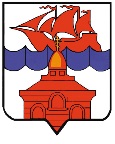 РОССИЙСКАЯ ФЕДЕРАЦИЯКРАСНОЯРСКИЙ КРАЙТАЙМЫРСКИЙ ДОЛГАНО-НЕНЕЦКИЙ МУНИЦИПАЛЬНЫЙ РАЙОНАДМИНИСТРАЦИЯ СЕЛЬСКОГО ПОСЕЛЕНИЯ ХАТАНГАПОСТАНОВЛЕНИЕ17.10.2016 г.           		                                                                                           № 140 - ПО присвоении статуса единой теплоснабжающей организации на территории муниципального образования сельское поселения Хатанга В соответствии с Федеральным законом от 06.10.2003 N 131-ФЗ "Об общих принципах организации местного самоуправления в Российской Федерации", Федеральным законом от 27.07.2010 N 190-ФЗ "О теплоснабжении", Постановлением Правительства Российской Федерации от 22.02.2012 N 154 "О требованиях к схемам теплоснабжения, порядку из разработки и утверждения", Постановлением Правительства Российской Федерации от 08.08.2012 N 808 "Об организации теплоснабжения в Российской Федерации и о внесении изменений в некоторые акты Правительства Российской Федерации",  Уставом сельского поселения Хатанга, утвержденным от 27 декабря 2005 года № 29-РС,Присвоить статус единой теплоснабжающей организации на территории муниципального образования сельское поселение Хатанга обществу с ограниченной ответственностью "Энергия". Определить зоной деятельности единой теплоснабжающей организации общества с ограниченной ответственностью "Энергия", территорию села Хатанга согласно схемы теплоснабжения (приложение к настоящему Постановлению), кроме зоны деятельности в селе Хатанга ОАО «Полярная ГРЭ»Опубликовать Постановление в Информационном бюллетене Хатангского сельского Совета депутатов и администрации сельского поселения Хатанга и на официальном сайте органов местного самоуправления сельского поселения Хатанга www.hatanga24.ru.Постановление вступает в силу с момента подписания.Контроль за исполнением настоящего Постановления возложить на заместителя Главы сельского поселения Хатанга Скрипкина А.С.Исполняющая обязанности Главысельского поселения Хатанга 							        А.И. Бетту